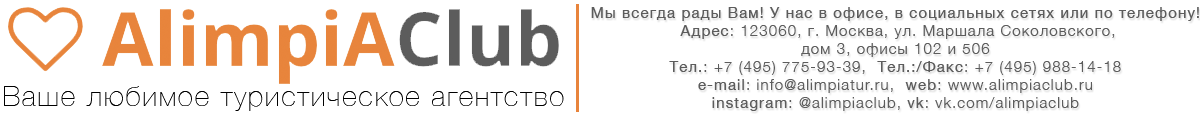 ВИНО И НЕ ТОЛЬКО....2019АВТОРСКАЯ ПРОГРАММА В МИНИ-ГРУППАХ(Группы 8-15 человек)В стоимость тура включено:7 ночей в отеле 4* завтраки ;программа на русском языке;сопровождение;транспорт на всю программу;групповой трансфер аэропорт Рим –  отель - аэропорт Рим, сбор группы с разных рейсов, возможно ожидание, выезд из аэропорта Фьиумичино примерно в 14.30 ( под рейсы: из Москвы AZ7025  - 13.20 / из Санкт Петербурга  AZ7213  - 12.05)дегустации и мастер – классы по программескидка за третьего в номере - 60 EUR за турВ стоимость тура не включено:Авиаперелёт;Экскурсия на винодельне Строцци, дегустация  4-ёх вин с закусками, прогулка -экскурсия по Монтериджоне, транспорт, гид - сопровождающий              150 евро с человекаКулинарный мастер – класс в Кортоне, ужин с вином, переводчик -150 евро c человека«Охота» на трюфель, кулинарный мастре-класс ( приготовление обеда с трюфелем) , обед, посещение старинной типографии, транспорт, гид – сопровождающий –              160  евро c человека       ВИНО И НЕ ТОЛЬКО....2019            Авторский тур в мини - группе ОТ СТЕЛЛЫ ЛАТУТА  Индивидуальный  трансфер  аэропорт Флоренции – отель  -  250 EUR (за машину в один конец);Индивидуальный  трансфер  аэропорт  Болонии – отель – 350 EUR (за машину в один конец).Индивидуальный  трансфер  аэропорт  Пизы –  отель -  350 EUR (за машину в один конец);Индивидуальный  трансфер  аэропорт  Рима – отель  -  350 EUR (за машину в один конец);Индивидуальный т рансфер  аэропорт  Римини – отель   -  350 EUR (за машину в один конец);Варианты доехать самостоятельно:Из  аэропорта Флоренции – Cortona (Кортона), на рейсовом автобусе или такси до железнодорожного вокзала во Флоренции ( 20 минут в пути) и далее на поезде  1 час и 20 минут до станции Camucia-Cortona, стоимость билетов от  15  EUR, далее до отеля на такси (15 минут, 15-20 евро)Из  аэропорта Болонии – Cortona (Кортона), на рейсовом автобусе  или  такси до железнодорожного вокзала в Болонии ( 20 минут в пути)  и далее на поезде  2  часа до станции Camucia-Cortona  с пересадкой во Флоренции, стоимость билетов от 25 EUR, от вокзала до отеля такси (15-20 минут, 15- 20 евро) Из  аэропорта Рим - Cortona (Кортона) - прямо из аэропорта  Фьюмичино на электричке до железнодорожного вокзала Рима – Термини, 40 минут в пути, далее на поезде 2 часа и 20 минут, стоимость билетов от  30 EUR. От вокзала в Camucia-Cortona, 15 минут на такси, стоимость 15 - 20 евроИз  аэропорта  Милана – Cortona (Кортона), на автобусе до железнодорожного вокзала Милана Чентрале - 50 минут в пути, стоимость билета от 9 EUR, далее на поезде 4 часа с пересадкой во Флоренции до станции Camucia-Cortona, стоимость билетов от 40 евро. От вокзала в Camucia-Cortona, 15 минут на такси, стоимость 15 - 20 евроИз  аэропорта Пизы – Cortona (Кортона), на рейсовом автобусе или такси до железнодорожного вокзала в Пизе ( 10 минут в пути, стоимость  от 10 евро) и далее на поезде  2 час и 30 минут до станции Camucia-Cortona, с пересадкой во Флоренции, стоимость билетов от  25 EUR, далее до отеля на такси (15 минут, 15-20 евро)                DBL HB  (с домашним вином)         SNGL HBСтоимость тура с проживанием в городе  КОРТОНА, отель 4* www.villamarsili.net или подобном                     1490  EUR (стоимость на одного человека при проживании в двухместном номере)           360  EURСтоимость тура с проживанием в городе  КОРТОНА, отель 3* -  4* по формуле «фортуна», назвнаие отеля будет известно за неделю до выезда                   1290  EUR (стоимость на одного человека при проживании в двухместном номере)         320 евро